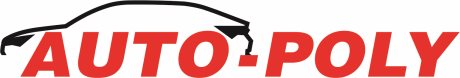 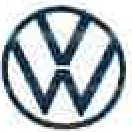 Užitkové vozyKUPNÍ SMLOUVA O PRODEJI AUTOMOBILUSmluvní stranyProdávajíc!:AUTO-POLY spol. s r.o. Pod Harfou 904/1190 00 Praha 9IČO: 48033758 DIČ: CZ4803375819.05.202324602838/2/799/2/Bankovní spojeni: ČS 222724389/0800IBAN: CZ14 0800 0000Zástupce: Petr Rak, E-mail: rak@auto-poly.cz0002 2272 4389, BIC: GIBACZPXKupujícíaKonečný uživatel:Veřejná instituce Dětský domov, Praha 9 Národních hrdinů 119012 Praha 9 - Dolní Počerniceuzavřely níže uvedeného dne následující smlouvuSmluvní strany výslovně sjednávají, že uveřejnění této smlouvy v registru smluv dle zákona č. 340/2015, o zvláštních podmínkách účinnosti některých smluv, uveřejňování těchto smluv a o registru smluv (zákon o registru smluv) zajistí objednatel.Předmět smlouvyIČO/č. OP:Telefon:E-mail:00067563602 873 693martin.lnenicka@dddp.czProdávající se zavazuje, že kupujícímu odevzdá následující vozidlo značky Volkswagen (dále jen .vozidlo"), a umožni mu nabýt vlastnické právo k němu:Model: Transporter 6.1 Kombi TDI DR*Objem motoru: 1968 ccm Výkon kW/k: 110/150 Převodovka: 6 st.Palivo: DieselModelový klíč: SHJ1F1W0 Barva vozidla: červená KirschInteriér: Látka Titanově černá / šedá Palladium Kód barvy: 484B /PXČíslo komise: 375567Kupující se zavazuje, že vozidlo převezme a zaplatí prodávajícímu kupní cenu.2.KupnícenaKupní cena v Kč včetně 21% DPH:Cena vozidla ze sériové produkce výroby:Základní cena vozidlaVW Užitkové vozy, Transporter 6.1 Kombi TDI DR*Barva vozidla (obj. kód): Červená Kirsch1 204 225,00Kč0,00KčZvláštní výbava (obj. kód):16" kola ocelová (C0E) 8 míst (2+3+3+0): (ZM7)v 1.řadě sedadel v prostoru pro cestující vlevo dvojsedadlo, vpravo jednosedadlo sklopné a překlopné s funkcí Easy-Entryve 2.řadě sedadel v prostoru pro cestující trojlavice sklopná (v případě objednání modulárního upevnění sedadel nelze použít v 3. řadě v prostoru pro cestující)Bederní opěrky předních sedadel, man.: (7P4)bederní opěrka řidiče a spolujezdceobě manuálně nastavitelnénelze pro dvojsedadlo spolujezdceCelková hmotnost vozidla 3 080 kg (0WS) ISOFIX pro 2.řadu sedadel pro cestující: (3B5)upevnění dětské autosedačky ISOFIX pro 1. i 2. řadu sedadel v prostoru pro cestujícína vnějších sedadlechvčetně ukotvení TopTetherMlhové světlomety se stat.přisvěcováním: (BWH)statické přisvěcování do zatáčekMožnost deaktivace ASR: (1AS)tlačítko pro deaktivaci ASRvšechny ostatní funkce ESP beze změnyMultifunkční ukazatel "Plus": (ZEN)černobílý LCD displej s rozšířenými funkcemi (obsahuje 4 měřící přístroje)asistent rozpoznání únavy řidičeNavigace "Discover Media": (ZI7NZ2R26)8" barevný dotykový display2x USB typ C (kompatibilní s iPod/iPhone/iPad)FM/AM4 reproduktory vpředuvnitřní uložiště 32 GB-WLAN / App-Connecthlasové ovládání-eCallWe Connect Plus 1 rok, poté možnost dokoupení služebPaket "Světla a výhled": (P4A)automatický spínač světlometů s funkcí "Coming home/Leaving home"vnitřní zpětné zrcátko s automatickou clonoudešťový senzor pro stěrače předního sklaParkpilot vzadu (7X1)Poloautomatická klimatizace XL: (KC4)elektronicky ovládaná klimatizace v prostoru řidičedruhý výměník topení v prostoru pro cestujícídruhý výparníkPotahy sedadel "Double Grid" (látka) ($0A) Tažné zařízení - pevné: (101)včetně stabilizace přívěsumaximální zatížení tažného zařízení závisí na celkové hmotnosti vozidla (upraveno s ohledem na maximální přípustnou hmotnost soupravy)Tempomat s omezovačem rychlosti (8T6)Vyhřívané čelní sklo: (4GX)determální vrstvené sklo s vyhřívánímVyhřívání předních sedadel: (4A3)odděleně nastavitelnéVýšk.nast.sed.vpředu s lok. opěrkami: (3L34S1)výškově nastavitelné sedadlo řidiče a spolujezdceloketní opěrky na levé i pravé straně sedadla řidiče a spolujezdcenelze s dvojsedadlem spolujezdce0,00Kč23 709,00Kč2 951,00Kč21 940,00Kč0,00Kč9 737,00Kč755,00Kč6 522,00Kč35 875,00Kč8 073,00Kč10 585,00Kč12 154,00Kč0,00Kč19 218,00Kč8 583,00Kč13 748,00Kč11 842,00Kč8 423,00KčVůz není určen k podstatné úpravě: ($BP)dle sdělení kupujícího není prodávaný vůz určen k další úpravě.Zatmavená okna Privacy pro křídlové dv: (QL5)determální skla v kabině řidičezatmavená skla v prostoru pro cestujícípro zadní křídlové dveře Zesílené pérování vzadu (2MK) Řídicí kód (ER1)Řídicí kód - zatížení tažného zařízení: (YG4)maximální zatížení tažného zařízení v rozsahu 2.100 kg - 2.500 kg0,0OKč11 161,00Kč5 313,00Kč0,00Kč0,00KčZvolená příplatková výbava nahrazuje sériovou výbavu stejného charakteru, i když to není u jednotlivých položek uvedeno.Vezměte prosím na vědomí, že hodnoty spotřeby paliva a exhalace emisí ve výfukových plynech uvedené v dokumentaci k vozidlu jsou platné pro konkrétní vozidlo v konfiguraci, jak bylo dodáno výrobcem. Jakákoliv dodatečná montáž příslušenství (včetně doplňkové výbavy na základě dodatečné objednávky zákazníka) do/na vozidlo může tyto hodnoty ovlivnit. Vzhledem k přechodu na nový měřící cyklus WLTP mohou být hodnoty spotřeby a emisí v dříve vydaných propagačních materiálech k vozidlu uvedeny rozdílně.Záloha činí: bez zálohy, doplatek zálohy činí: 1 154 002,00 KčProdávající se zavazuje dodat vozidlo kupujícímu nejpozději do 30 týdnů ode dne zaplacení zálohy na kupní cenu.2.6 Kupující tímto prohlašuje, že byl seznámen s Všeobecnými podmínkami kupní smlouvy, uvedenými níže (bod 4.) této smlouvy, které tvoří nedílnou součást této smlouvy a že souhlasí s jejich zněním.Sériová výbava vozu Volkswagen Transporter 6.1 Kombi TDI DR*:12V zásuvka na palubní desce 16" podvozek:- 16" brzdový systém 2 funkční klíče2 reproduktory3-bodové bezpečnostní pásy vpředu:bezpečnostní pásy i'idiče i spolujezdce výškově nastavitelné, s předpínačemAirbag řidiče a spolujezdce:možnost deaktivace airbagu spolujezdce Asistent pro kompenzaci bočního větru Asistent pro rozjezd do kopceAutomatický spínač denního svícení Boční posuvné dveře vpravo Celoplošné kryty kolCentrální zamykáni s dálkovým ovládáním Digitální příjem rádia (DAB+)Dětská pojistka bočních posuvných dveříElektromechanický posilovač řízeni:servořízení závislé na rychlosti jízdyvýškově a sklonově nastavitelný tříramenný volant Elektronický imobilizérEmisní norma EURO 6d-Temp-EVAP-ISC-FCM:vozy s registraci M1 Gumová podlaha v kabině řidičeHalogenové přední světlomety H7Kontrola poklesu tlaku vzduchu v pneu:nepřímé měření tlaku v pneumatikáchupozornění při změně tlakuKontrola zapnuti bezpečnostního pásuřidičeKryty vnějších zpětných zrcátek:madlo a kliky dveří černé LED osvětlen! interiéru Multikoliznl brzdaNárazník vozu - šedýNářadí a zvedák Obloženi stropu:v kabině řidiče komfortní obložení stropu, na stropě nákladového prostoru obloženi z tvrdých desekOsvětleni v přihrádce spolujezdceOvládáni osvětleni palubních přístrojů Paket "Kombi":gumová podlaha v kabině řidičea prostoru pro cestující/ nákladovém prostorupoloautomatická klimatizace a 2. výměník topení v prostoru pro cestující (samostatné ovládáni)přihřívač motoruosvětleni nástupního schůdku v prostoru pro cestující Palivová nádrž 70 I (diesel)Panel přístrojů:ukazatel rychlostiukazatel ujeté vzdálenostiotáčkoměrukazatel paliva-časPevná okna v prostoru pro cestující:vzadu vpravoPevná okna v prostoru pro cestující:vzadu vlevoPlnohodnotné rezervní kolo ocelové Pneumatiky 215/65 R16 C 106/1041:s optimalizovaným valivým odporemPolovysoké obloženi bočních stěn:obložení z tvrdých desek Prachový a pylový filtrProdloužená záruka výrobce 2+2 /200 000:- 2 + 2 roky I 200 000 kmplatí co nastane dřívezáruka se vztahuje na vozidlo ve stavu, ve kterém opouští výrobní závodnevztahuje se na součásti vozu, které byly na vozidlo namontovány nebo umístěny dodatečně (úpravy, příslušenství)Registrace M1Sedadlo spolujezdce - jednosedadlo Standardní baterie a alternátor Standardní opatření ke sníženi hlukuStart-Stop:BlueMotion Technologys rekuperací brzdného účinku Telefonní rozhraní BluetoothTypový štítek - globální homologace M1 Vnitřní ochrana nákladové hrany plastová Vnitřní zpětné zrcátko, zaclonitelnéVnější zpětná zrcátka:el. nastavitelná-vyhřívanáVnější zpětné zrcátko levé:konvexníVnější zpětné zrcátko pravé:konvexníZadní křídlové dveře prosklené:-vyhřívanéÚchytná oka v podlaze:6 ok u krátkého rozvoru8 ok u dlouhého rozvoruŘídící kód - max. 7 místně vozidloOstatní ujednáníVšeobecné podmínkyZpůsob úhrady kupní cenyNení-li v bodě 2.3 této smlouvy uvedeno něco jiného, činí záloha na kupní cenu 1O % z kupní ceny stanovené v bodě 2.1 této smlouvy. Kupující se zavazuje zaplatit zálohu v hotovosti nebo na účet prodávajícího uvedený v záhlaví této smlouvy, a to do 5 pracovních dnů od podpisu této smlouvy. U bezhotovostní platby se dnem zaplacení rozumí den, kdy byla částka připsána na účet prodávajícího. Při platbě v hotovosti potvrdí prodávající příjem okamžitě. Při nesplněni povinnosti zaplatit zálohu je prodávající oprávněn od smlouvy odstoupit.V případě změny závazných právních předpisů platných ke dni uzavření kupní smlouvy (např. změna celních nebo daňových či jiných předpisů), a dojde-li v důsledku těchto změn ke změně smluvní ceny v bodu 2.1 uvedené, vzniká prodávajícímu právo v důsledku těchto změn změnit kupní cenu za předmět kupní smlouvy.Zbytek kupní ceny je kupující povinen uhradit prodávajícímu nejpozději při převzetí vozidla, a to buď úhradou v hotovosti či bankovním převodem, přičemž v den předání vozu musí být příslušná částka již připsána na účet prodávajícího.Dodací lhůta a dodací podmínkyProdávající se zavazuje dodat předmět kupní smlouvy kupujícímu ve lhůtě uvedené v bodě 2.5 této smlouvy. Dodací lhůta smí být prodloužena u sériové výbavy maximálně o 8 týdnů a u vozidel se zvláštním vybavením maximálně o 12 týdnů. Po uplynutí uvedených lhůt má kupující právo odstoupit od smlouvy.Předmětem smlouvy je vozidlo uvedené v bodě 1.1 této smlouvy včetně zvláštní výbavy uvedené v bodě 2.1 této smlouvy. Od tohoto provedení se prodávající nesmí odchýlit, s výjimkou toho, že se jedná o konstrukční nebo barevné odchylky ze strany výrobce.Kupující se zavazuje do sedmi dnů od předání zaregistrovat předmět kupní smlouvy do evidence vozidel v ČR na kupujícího uvedeného v této smlouvě a provozovat vozidlo minimálně 6 měsíců. Kupující dodá prodávajícímu do 1O dnů od předání kopii zaregistrovaného technického průkazu. Za účelem prokázání povinnosti minimální doby držení vozidla 6 měsíců, je kupující povinen poskytnout prodávajícímu originál aktuálního výpisu z registru vozidel výše uvedeného vozidla, a to do sedmi dnů od doručení výzvy prodávajícího.V případě porušení této povinnosti je kupující povinen vrátit prodávajícímu cenové zvýhodnění poskytnuté v kupní smlouvě.Předání - Převzetí vozidlaProdávající vyrozumí kupujícího o termínu a místě převzetí vozidla.Kupující musí vozidlo převzít ve lhůtě 1O dnů od termínu sděleného prodávajícím dle bodu 4.2.3.1. této smlouvy.Je-li kupující v prodlení s převzetím vozidla ve lhůtě stanovené v bodu 4.2.3.2. této smlouvy, je prodávající oprávněn vyúčtovat kupujícímu poplatek za uskladnění vozidla. Poplatek za uskladnění vozidla činí 0,05 % z jeho celkové ceny za každý den prodlení.Převzetí vozidla potvrdí kupující svým podpisem, u právnických osob podpisem a razítkem oprávněných osob. Kupující souhlasí s tim, že mu vozidlo nebude prodávajícím vydáno bez ověření totožnosti kupujícího (průkazem totožnosti) a jeho oprávnění za kupujícího jednat.Odstoupení od smlouvyKupující má právo odstoupit od této smlouvy z důvodů uvedených v bodě 4.2.1. této smlouvy.Pokud kupující nepřevezme vozidlo ve lhůtě k převzetí dle bodu 4.2.3.2. této smlouvy, je prodávající oprávněn od smlouvy odstoupit. Dojde-li k porušení povinnosti kupujícího převzít vozidlo ve lhůtě k převzetí dle bodu 4.2.3.2. této smlouvy, je kupující povinen uhradit prodávajícímu smluvní pokutu nejméně však ve výši 10% z kupní ceny vozu. Prodávající má právo započítat zálohu zaplacenou kupujícím na předmět koupě na smluvní pokutu. Právo na náhradu škody zůstává prodávajícímu nedotčeno.Prodávající má právo na odstoupení od smlouvy dle bodu 4.1.1. této smlouvy.Dojde-li k porušení jiné povinnosti kupujícího vyplývající z této smlouvy než je uvedeno v bodu 4.3.2. shora (např. povinnosti dle bodu 4.1.1. této smlouvy), je kupující povinen vždy uhradit prodávajícímu smluvní pokutu ve výši zálohy na kupní cenu vozu sjednané podle bodu 2.4 této smlouvy, nejméně však ve výši 10 % z kupní ceny vozu. Právo na náhradu škody zůstává ujednáním o smluvní pokutě nedotčeno.Záruční podmínkyPlatí aktuální všeobecné záruční podmínky importéra/výrobce.Upozornění: Spotřeba paliva, uvedená v technickém průkazu, je technickým parametrem vozidla, zjištěným v umělém prostředí za konstantních podmínek. Při provozu vozidla na pozemních komunikacích může být skutečná spotřeba vyšší, zejména vlivem způsobu jízdy, povětrnostních podmínek, užíváním klimatizace a dalších spotřebičů, apod. Vyšší spotřeba není vadou výrobku, pokud není autorizovanými testy prokázán opak.Výhrada vlastnictvíVozidlo zůstává do úplného zaplacení ceny ve vlastnictví prodávajícího. Kupující se musí zdržet takového zacházení s vozidlem, které by mohlo ohrozit výhradu vlastnictví prodávajícího, zejména uzavřít kupní smlouvu s jiným subjektem, jejímž předmětem je vozidlo, jež je ve výhradním vlastnictví prodávajícího.Rozvazovací podmínkaSmluvní strany tímto prohlašují, že v případě, že se kupující po uzavření kupní smlouvy rozhodne financovat pořízení vozidla do užívání prostřednictvím leasingové společnosti, pozbude tato smlouva ke dni uzavření příslušné leasingové smlouvy účinnosti.Kupující souhlasí s tím, aby v případě dle bodu 4.6.1 této smlouvy byla záloha poskytnutá kupujícím na kupní cenu vozu podle bodu 2.4 resp. 4.1.1. této smlouvy použita na úhradu kupní ceny sjednané mezi prodávajícím a leasingovou společností.Odpočet daně z přidané hodnoty4.7.1 Kupující si je vědom skutečnosti, že při nákupu vozidla pro jeho podnikatelské účely a uplatnění vrácení DPH je konečný odpočet DPH závislý na zjištění příslušného finančního úřadu. Prodávající kupujícímu za vrácení DPH neodpovídá.Závěrečná ustanoveníTato smlouva podléhá právu české republiky. Příslušný je soud na území české republiky.V souladu se zák. č. 101/2000 Sb., o ochraně osobních údajů, tímto kupující uděluje souhlas se zpracováním svých osobních údajů uvedených v kupní smlouvě společností AUTO-POLY, spol. s r.o. , IČO 48033758, jakožto správcem a společností Porsche česká republika s.r.o. jakožto správci či zpracovateli, a to po dobu 1O let od udělení souhlasu, to vše za účelem nabídky produktů a služeb, provádění marketingových studií sledujících spokojenost zákazníků, zdokonalení nabízených produktů a služeb, jakož i a za účelem šíření obchodních sdělení elektronickými prostředky dle zák. č. 480/2004 Sb., o některých službách informační společnosti. Kupující bere na vědomí, že má právo na informaci o zpracování svých osobních údajů, právo na opravu osobních údajů a další práva stanovená v§ 21 zák. č. 101/2000 Sb., o ochraně osobních údajů. Tento souhlas uděluje kupující dobrovolně a může jej kdykoliv bezplatně odmítnout, a to na emailové adrese správce kral@autotrendliberec.cz.Tato smlouva je vyhotovena v písemné formě, jiná smluvní ujednání, odchylky nebo doplňky vyžadují vždy písemnou formu pod sankcí neplatnosti. Smluvní strany podpisem této smlouvy potvrzují, že si obsah smlouvy přečetly a s jejím obsahem souhlasí.Tato smlouva byla vyhotovena ve dvou exemplářích.Martin	Digitálně podepsalMartin LněničkaLnnev·1 evka Daturn: 2023.05.2214:57:00 +02'00'Kupující a konečný uživatel:  Dětský domov, Praha 9Veřejná instituce Dětský domov, Praha 9 Národních hrdinů 119012 Praha 9 - Dolní PočerniceIČO/RČ: 00067563Telefon: +420 602 873 693E-Mail: martin.lnenicka@dddp.cz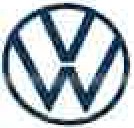 Užitkové vozyProhlášení kupujícíhoModel: Transporter 6.1 Kombi TDI DR*Objem motoru: 1968 ccm Výkon kW/k: 150/11O Převodovka: 6 st.Modelový klíč: SHJ1F1W0 Barva vozidla: červená Kirsch Interiér: LátkaKód barvy: 4848 /PXByl/a jsem informován/a o tom, že hodnoty emisí CO spotřeby paliva u vozidla, na nějž jsem uzavřel kupní smlouvu, se v současné době ověřují v následujícím smyslu:Vozidla jsou výrobcem homologována dle nového standardu WLTP (Worldwide Harmonized Light Vehicles Test Procedure resp. WLTP2.Dále beru na vědomí, že dodatečná výbava vozu a příslušenství (např. vestavené díly, formáty pneumatik atd.) mohou měnit relevantní parametry vozidla jako hmotnost, valivý odpor a aerodynamiku a ve spojitosti s povětrnostními a dopravními podmínkami a individuálním stylem jízdy mohou ovlivnit spotřebu paliva, spotřebu elektrické energie a emise CO2 jakož i výkonnostní ukazatele vozidla.Vzhledem ke stále probíhající homologaci jednotlivých konfigurací vozidel se konečné hodnoty dle WLTP u vozidla, na něž jsem uzavřel kupní smlouvu, mohou nepatrně lišit od hodnot uvedených v dřívějších propagačních materiálech či technickém průkazu dodaného vozidla. Prodejce, dovozce ani výrobce nenese žádnou odpovědnost za skutečnost, že se v budoucnu nově komunikované hodnoty (např. v době převzetí či registrace vozidla)budou lišit. Výslovně akceptuji bez dalšího případné odchylky v aktualizovaných hodnotách emisí CO spotřeby paliva od hodnot, které mi byly sděleny či jinde uvedeny dříve.Praha 19.05.2023Martin	Digitálně podepsalMartin LněničkaDatum:2023.05.22 14:56:36 +02'00'Dětský domov, Praha 9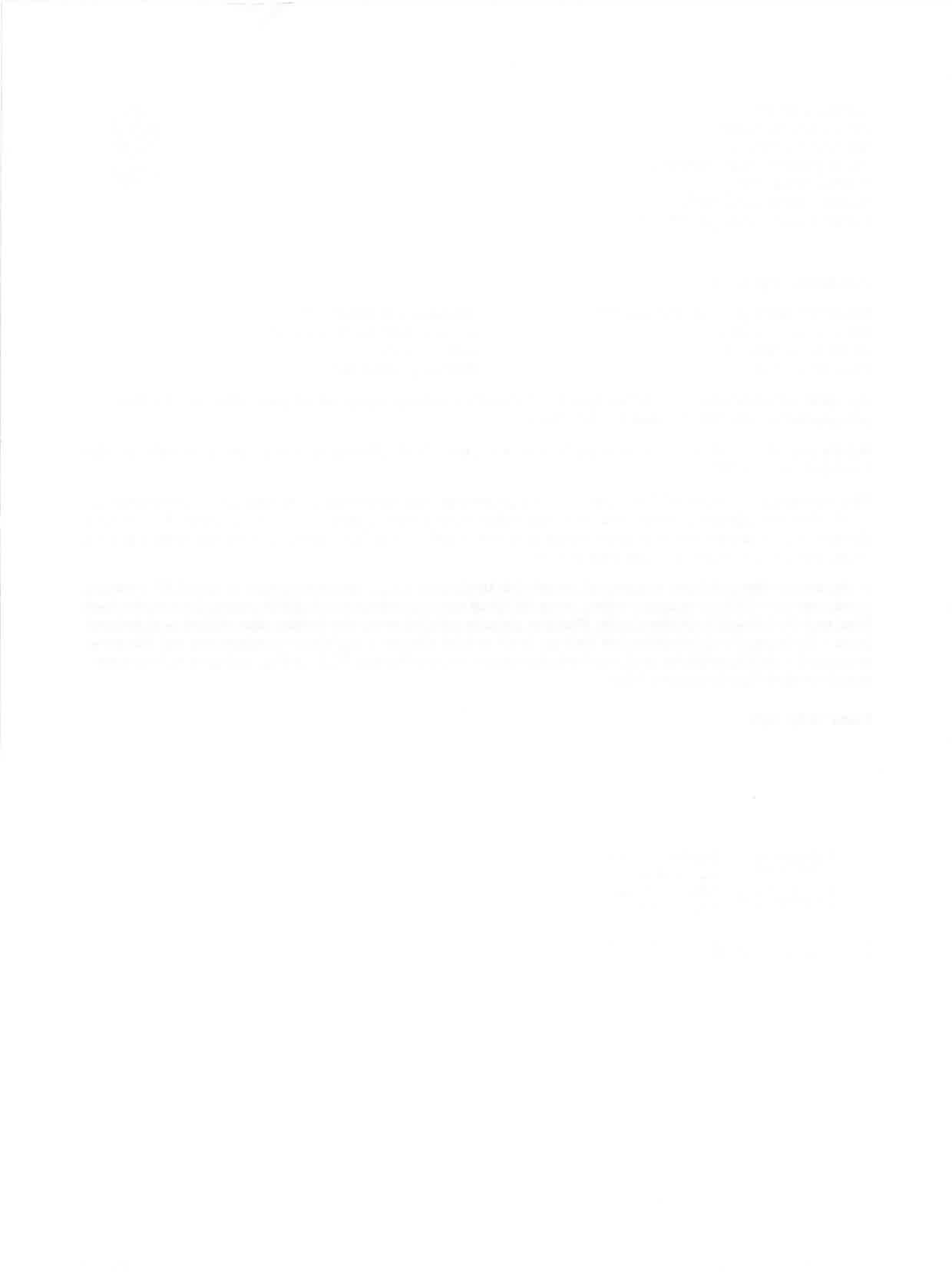 Cena vozidla a výbavy včetně 21% DPH:1 414 814,00KčCenové zvýhodnění:-260 812,28KčCelková cena za jedno vozidlo:Kupní cena vozidla včetně 21% DPH v Kč (dále jen „kupní cena"):1.154.002,00 Kč21% DPH:193.981,34 KčKonečná cena vozidla bez DPH v Kč:953 720,66 KčZáloha na kupní cenu0,00Kč